﻿ Советы родителям Делать или не делать?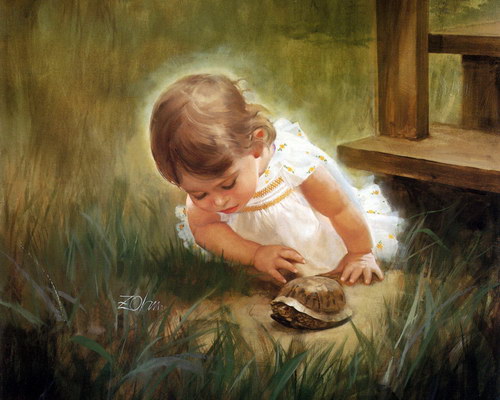 Советы родителямДелайте!Радуйтесь Вашему малышу. Занимаясь уборкой или приготовлением обеда, напевайте что-нибудь. Когда малыш может Вас слышать, разговаривайте вслух сами с собой. Если Вы увидели, что ребенок что-то делает, начните «параллельный разговор» (комментируйте его действия). Разговаривайте с ребенком заботливым, успокаивающим, ободряющим тоном. Когда ребенок с Вами разговаривает, слушайте его сочувственно и внимательно. Установите четкие и жесткие требования к ребенку. Говорите с малышом короткими фразами. В разговоре с ребенком называйте как можно больше предметов. Ваши объяснения должны быть простыми и понятными. Говорите медленно. Будьте терпеливы. Сначала спрашивайте «что»; «почему» спросите, когда малыш подрастет. Каждый день читайте ребенку. Поощряйте в ребенке стремление задавать вопросы. Не скупитесь на награду: похвалу или поцелуй. Поощряйте любопытство и воображение Вашего малыша. Поощряйте игры с другими детьми. Старайтесь, чтобы малыш вместе с Вами готовил обед, гуляйте с ним, играйте, лепите «куличики» из песка, пусть он поможет Вам пересаживать цветы, вешать полки. Приобретите пластинки или кассеты с записями любимых песенок, стихов и сказок ребенка: пусть он слушает их снова и снова. Помогите ребенку выучить его имя и фамилию. Если ребенок начал что-то коллекционировать — кораблики, машинки, крышки от бутылок — или у него появилось хобби, займитесь этим вместе с ним; вообще старайтесь проявлять интерес к тому, что ему нравится делать. Посещайте специальные группы для родителей с детьми в детских музеях, учебных центрах, библиотеках, находящихся по соседству школах. Регулярно водите ребенка в библиотеку. Будьте примером для малыша: пусть он видит, какое удовольствие Вы получаете от чтения газет, журналов, книг. 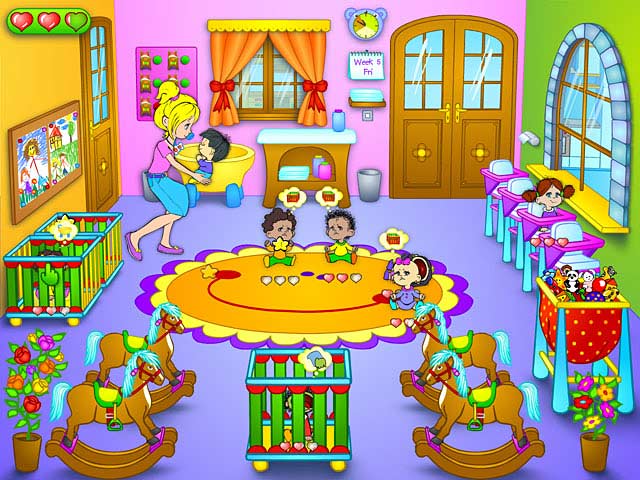 Не теряйте чувства юмора. Играйте с ребенком в разные игры. Проблемы отцов и детей не существует там, где родители и дети дружат и чем-то занимаются вместе. Не делайте!Не перебивайте ребенка, не говорите, что Вы все поняли, не отворачивайтесь, пока малыш не закончил рассказывать, — другими словами, не дайте ему заподозрить, что Вас мало интересует то, о чем он говорит. Не задавайте слишком много вопросов. Не принуждайте ребенка делать то, к чему он не готов. Не заставляйте ребенка делать что-нибудь, если он вертится, устал, расстроен; займитесь чем-то другим. Не требуйте сразу слишком многого: пройдет немало времени, прежде чем малыш приучится самостоятельно убирать свои игрушки или приводить в порядок комнату, Не следует постоянно поправлять ребенка, то и дело повторяя: "Не так! Переделай это". Не говорите: "Нет, она не красная". Лучше сказать просто: "Она синяя". Не надо критиковать ребенка даже с глазу на глаз, тем более не следует этого делать в присутствии других людей. Не надо устанавливать для ребенка множество правил: он перестанет обращать на Вас внимание. Не перестарайтесь, доставляя ребенку слишком мною стимулов или впечатлений: игрушек, поездок и т. д. Не ожидайте от ребенка дошкольного возраста понимания: всех логических связей; всех Ваших чувств («Мама устала»); абстрактных рассуждений и объяснений. Не проявляйте повышенного беспокойства по поводу каждой перемены в ребенке: небольшого продвижении вперед или, наоборот, некоторого регресса. Не сравнивайте малыша ни с какими другими детьми: ни с его братом или сестрой, ни с соседскими ребятами, ни с его приятелями или родственниками. 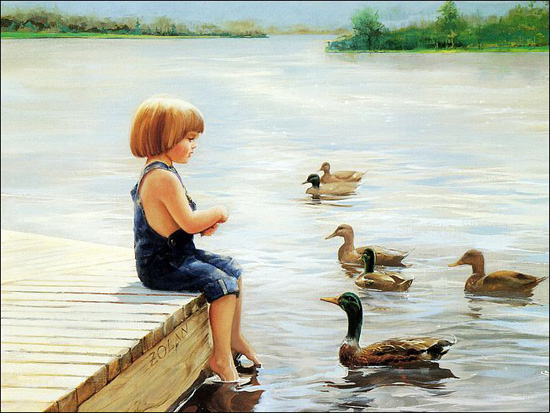 